GREENDALE MB CHURCH / CHILDREN’S MINISTRIES / CROSSWALKBe a volunteer in Children’s MinistriesDear Youth Applicant…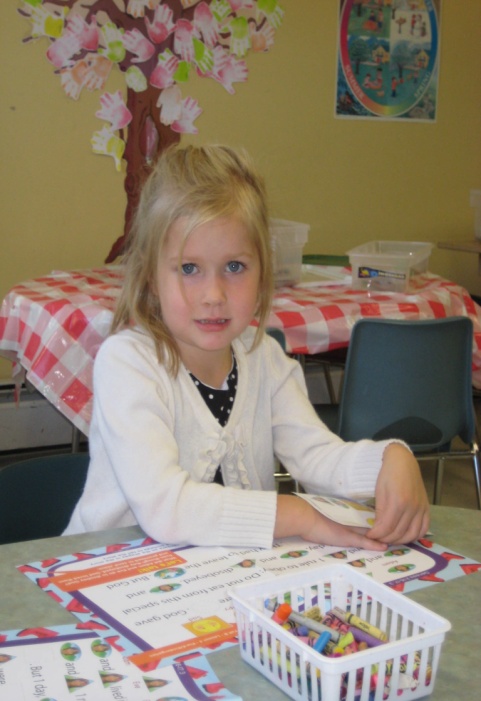 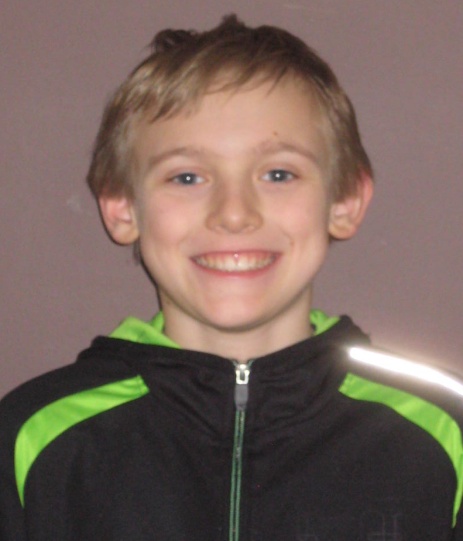 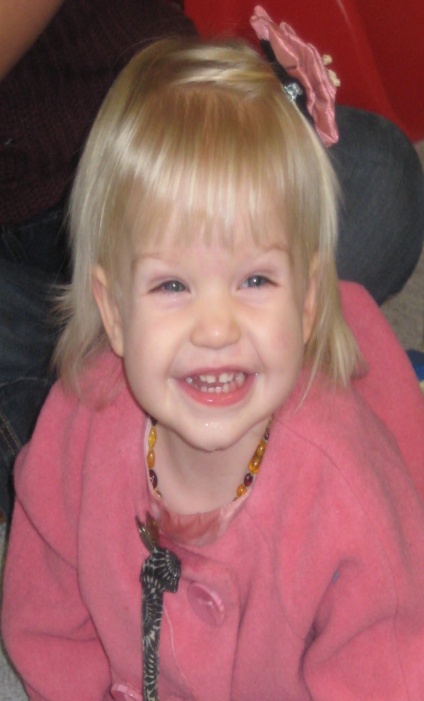 Let me begin by thanking you for your desire to join the Children’s Ministry team here at Greendale MB Church….We are so excited about what God is doing and the privilege we have of joining Him in His work.  Please fill out the enclosed forms and return them to the Children’s Ministry Office.  You will receive a call for an interview.Please find enclosed:Application form:  Complete and return this form (A parent may help as needed).Plan to Protect:  Read, sign and date both portions and return bottom portion to the Director of Children’s MinistriesGod Bless you!The Children’s Ministry TeamGREENDALE MB CHURCH / CHILDREN’S MINISTRIES / CROSSWALKVOLUNTEER APPLICATION for MINORSProcedures for Minor Age ApplicantsParents: Read this page BEFORE filling out the applicationDear Parents,	We welcome your son/daughter to apply to serve!  For the protection of our workers, our children, and the church, everyone ages 12-101 who works with children at GMB Church is asked to complete an application form. We ask that you assure us, to the best of your ability, that your son/daughter is not struggling with anything that would put other children at risk.  If you are in doubt or have any questions about this process, do not hesitate to contact me.Specific Instructions for Minor Age ApplicationNote: Minors (age 9-15) DO NOT complete a background check or a Ministry Covenant.Ages 12-17:Fill out the Application Form  (a parent may help as needed)Please list adult references.  We will check references.Have an age-appropriate “interview” with the Director of Children’s Ministries.We look forward to receiving your application and talking with you more.For the joy of the next generation,Cherith RastDirector of Children’s MinistriesGreendale MB Church604 823-6364 ext. 106gmbkids@shaw.ca GREENDALE MB CHURCH / CHILDREN’S MINISTRIES / CROSSWALKApplication for Ministry in Crosswalk – MINORSPERSONAL INFORMATIONApplicant’s Name: ___________________________________ Date:  ______________________	 Male	 Female  Date of Birth: _______________________________________ Email: _____________________Parents’ Names: ________________________________________________________________Home Phone: ___________________________ Cell Phone: _____________________________Address: ______________________________________________________________________                        (Street Number & Name)		(City)				(Postal Code)   Hobbies, Interests or Skills: _______________________________________________________SPIRITUAL HISTORYHow long have you attended Greendale MB Church?  _________________________________Are you a member?  ____________________________________________________________When did you accept Christ as your Savior?  _________________________________________Have you been baptized?  ________________________________________________________REFERENCESPlease provide the names of three individuals (adults), excluding relatives, who could provide a reference for you.    Name of Reference ________________________________________________________Address _____________________________________     Phone ____________________Name of Reference ________________________________________________________Address _____________________________________     Phone ____________________Name of Reference ________________________________________________________Address _____________________________________      Phone ___________________GREENDALE MB CHURCH / CHILDREN’S MINISTRIES / CROSSWALKGENERAL INFORMATIONHelp us match current ministry opportunities with your interests and gifts.    What kind of role are you interested in?  And what age groups are you interested in serving?  You may check more than one.  We encourage a 6 year age difference (or more) between volunteers and those they are serving. 	If you are familiar with the job titles below, check the ones that interest you.  If you are unsure, check “ Other Role” and describe what you would like to do.Youth-in-Training: Little Lambs Nursery Caregiver (birth – walking (or 1 year))	 Drama/Puppet Ministry	Loving, nurturing caregivers strive to lay a solid spiritualfoundation in the lives of the littlest ones at GMB Church throughintentional prayer, Bible lessons, and biblical truths. The Wild Kingdom (1 – 2 years old)				 Crafts preparation Small Wonders (3 – 4 years old)					 VBS Sprouts (5 – 6 years old)						 Other RoleKid’s R.O.4C.K. (Kid’s Reaching Out 4 Christ’s Kingdom!)	 Grade 2	 Grade 3	 Grade 4	What motivates you to become involved in ministry with children? _____________________________________________________________________________________________________________________________________________________________________________	Are you prepared to attend Plan to Protect meetings as well as any other training meetings that are required? ______________________________________________________